Colegio San Manuel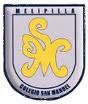 		Asignatura:Ed. Física y Salud.		Profesor:Cristian Melo M		Curso:4 ° año básico (Varones)                                Fecha: mayo 2020.GUIA N°2 EDUCACION FISICA Y SALUD AÑO 2020.Fecha:  04 al 15 de mayoObjetivo de la clase: seleccionar, combinar y aplicar con mayor dominio habilidades motrices específicas de locomoción, manipulación, estabilidad y equilibrio en gimnasia._ ACTIVIDADES:   El alumno ejecutará posiciones específicas de dificultad básica en gimnasia en    Suelo tales como:-Volteretas adelante.-voltereta atrás.-Posición araña.- rueda.-vela.- caída facial: caída con apoyo de manos al frente con bloqueo de hombros y en superficie blanda.-Posición paloma.- gacela.-giros con salto a la derecha.-Giros con salto a la izquierda.EJECUCION: a manos libres y alcanzando el logro de la mayor parte de ellos, (80%) en continuidad de ejecución. (Todos elementos trabajados en clase y de conocimiento de los alumnos).OBJETIVOS DE APRENDIZAJE:Seleccionar combinar y aplicar con dominio según la edad las habilidades motrices de locomoción, estabilidad y equilibrio aplicadas en la disciplina de gimnasia.HABILIDADES / DESTREZAS:Desarrollo de habilidades motrices específicas de la gimnasia de iniciación.INDICACIONES GENERALES:-Entrego de algunas recomendaciones que serán de especial importancia debido a las medidas de contingencia sanitaria. - Deben cuidarse y obedecer las  indicaciones de sus mayores. - Alimentarse bien, mantengan hábitos de higiene, lavado de manos constantemente con jabón y beban mucha agua.- Eviten jugos o bebidas azucaradas. Consuman productos lácteos, frutas y verduras.- Realicen las actividades que les envío, con ropa adecuada y cómoda para su mejor desarrollo. -Pide ayuda a un adulto para realizar este trabajo.-Busca un lugar tranquilo y espacioso para trabajar. -Una vez finalizada la actividad debes asearte y cambiar tu ropa.-Estas actividades serán evaluadas en forma presencial a vuelta de clases, con el logro de la acción o ejercicio según sus capacidades individuales.- Para consultas de apoderados comunicarse al correo cristianxmelo@gmail.comINDICACIONES GENERALES:-Entrego de algunas recomendaciones que serán de especial importancia debido a las medidas de contingencia sanitaria. - Deben cuidarse y obedecer las  indicaciones de sus mayores. - Alimentarse bien, mantengan hábitos de higiene, lavado de manos constantemente con jabón y beban mucha agua.- Eviten jugos o bebidas azucaradas. Consuman productos lácteos, frutas y verduras.- Realicen las actividades que les envío, con ropa adecuada y cómoda para su mejor desarrollo. -Pide ayuda a un adulto para realizar este trabajo.-Busca un lugar tranquilo y espacioso para trabajar. -Una vez finalizada la actividad debes asearte y cambiar tu ropa.-Estas actividades serán evaluadas en forma presencial a vuelta de clases, con el logro de la acción o ejercicio según sus capacidades individuales.- Para consultas de apoderados comunicarse al correo cristianxmelo@gmail.com